SUPPLEMENTARY INFORMATIONSupplementary Figure S1. Pharmacodynamic analyses of LINE1 and specific gene demethylation. A: Change in CpG site methylation of LINE-1 in PBMCs from subjects in the G+C arm (n= 49). B: Average change in CpG site methylation of LINE-1 in PBMCs from subjects in the G+C arm with at least two treatment cycles and best clinical response (n= 15). Patients with or without increased LINE-1 demethylation after cycle 1 of G+C treatment are shown on the left and right, respectively. C: Gene-specific demethylation in paired tumor biopsies from subjects in the G+C arm (n=8). BRCA1 was measured, but is not shown due to extremely low signal and no significant changes observed. Error bars represent standard error of the mean. n=number of cycles for each subject; PR=partial response; SD=stable disease. 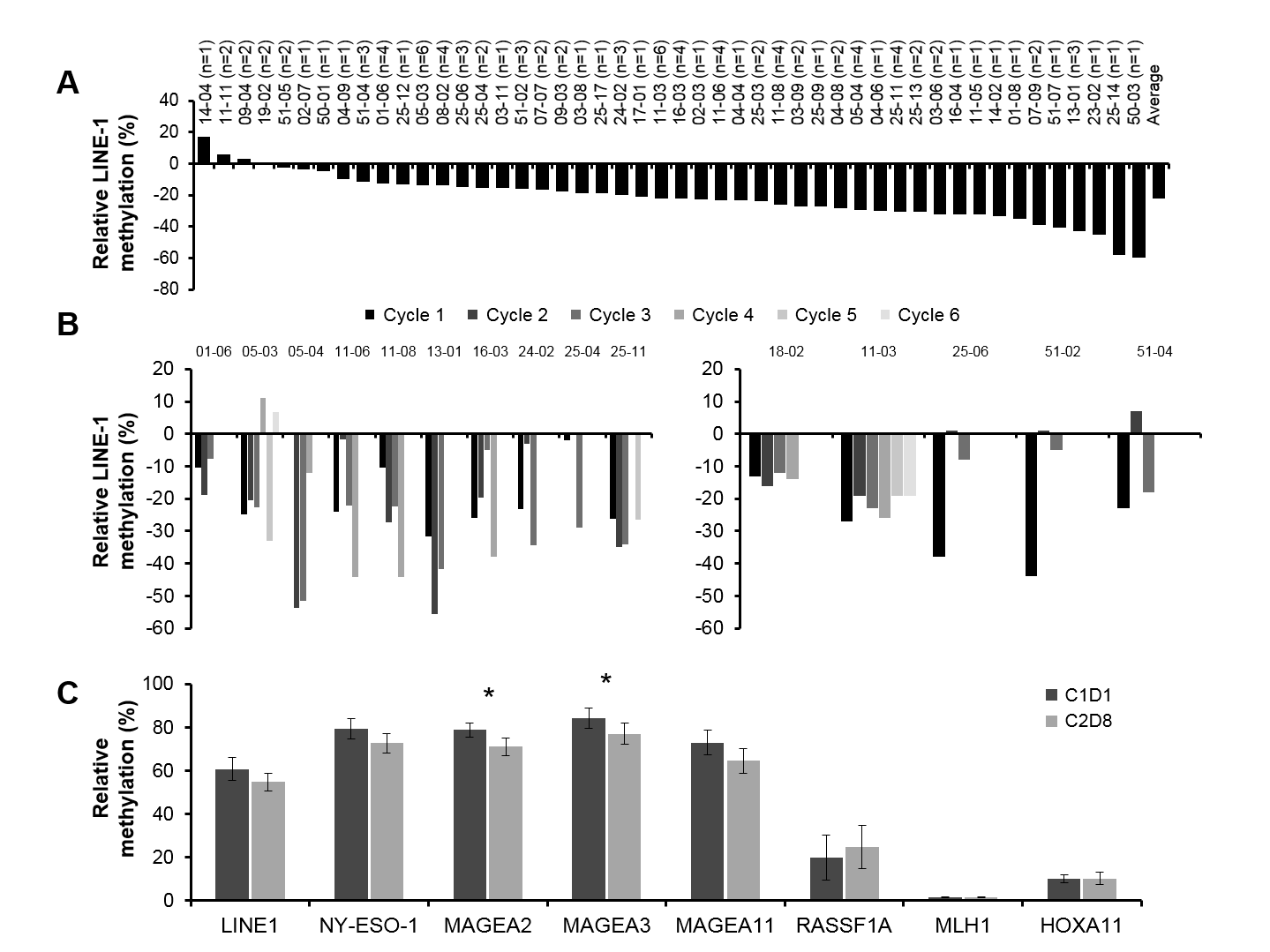 Supplementary Table S1. Genes tested for promoter methylation in tumor biopsiesSupplementary Table S2. Summary of CA-125 reduction# Supplementary Table S3: Patient disposition and reason for subject discontinuation of trial treatmentGenes for methylation analysisMAGEA2MAGEA3MAGEA11RASSF1ANY-ESO-1MLH1BRCA1HOXA11G+Ca(n=51)G+Ca(n=51)TC(n=49)TC(n=49)CrossoverTC to G+Ca(n=27)CrossoverTC to G+Ca(n=27)Patients with Best Post-baseline CA-125 Percent 
Reduction ≥ 50%   n (%)15(36)b13(32)b6 (29)b   (95% CI)(21.6, 52.0)(21.6, 52.0)(18.1, 48.1)(18.1, 48.1)(11.3, 52.2)(11.3, 52.2)Best (Most Reduced) Percent Change From Baseline   n424241412121   Mean  -25.02-25.02-5.06-5.06-22.45-22.45   SD63.5863.5874.6374.6340.1840.18   SE9.819.8111.6611.668.778.77   Median-43.16-43.16-10.15-10.15-32.16-32.16   Min-97.6-97.6-98.3-98.3-97.3-97.3   Max153.8153.8247.8247.853.053.0# Assessed in all patients who had a CA125 > 70 or 2XULN (includes both patients with detectable and measurable disease)aGuadecitabine 30 mg/m2 on Days 1-5 and carboplatin AUC 4 on Day 8 of 28-day treatment cycles.bPercentages are based on a denominator of 42, 41, and 21 subjects in the G+C, TC, and TC crossover groups, respectively who had a CA125 > 70 or 2X ULN.# Assessed in all patients who had a CA125 > 70 or 2XULN (includes both patients with detectable and measurable disease)aGuadecitabine 30 mg/m2 on Days 1-5 and carboplatin AUC 4 on Day 8 of 28-day treatment cycles.bPercentages are based on a denominator of 42, 41, and 21 subjects in the G+C, TC, and TC crossover groups, respectively who had a CA125 > 70 or 2X ULN.# Assessed in all patients who had a CA125 > 70 or 2XULN (includes both patients with detectable and measurable disease)aGuadecitabine 30 mg/m2 on Days 1-5 and carboplatin AUC 4 on Day 8 of 28-day treatment cycles.bPercentages are based on a denominator of 42, 41, and 21 subjects in the G+C, TC, and TC crossover groups, respectively who had a CA125 > 70 or 2X ULN.# Assessed in all patients who had a CA125 > 70 or 2XULN (includes both patients with detectable and measurable disease)aGuadecitabine 30 mg/m2 on Days 1-5 and carboplatin AUC 4 on Day 8 of 28-day treatment cycles.bPercentages are based on a denominator of 42, 41, and 21 subjects in the G+C, TC, and TC crossover groups, respectively who had a CA125 > 70 or 2X ULN.# Assessed in all patients who had a CA125 > 70 or 2XULN (includes both patients with detectable and measurable disease)aGuadecitabine 30 mg/m2 on Days 1-5 and carboplatin AUC 4 on Day 8 of 28-day treatment cycles.bPercentages are based on a denominator of 42, 41, and 21 subjects in the G+C, TC, and TC crossover groups, respectively who had a CA125 > 70 or 2X ULN.# Assessed in all patients who had a CA125 > 70 or 2XULN (includes both patients with detectable and measurable disease)aGuadecitabine 30 mg/m2 on Days 1-5 and carboplatin AUC 4 on Day 8 of 28-day treatment cycles.bPercentages are based on a denominator of 42, 41, and 21 subjects in the G+C, TC, and TC crossover groups, respectively who had a CA125 > 70 or 2X ULN.# Assessed in all patients who had a CA125 > 70 or 2XULN (includes both patients with detectable and measurable disease)aGuadecitabine 30 mg/m2 on Days 1-5 and carboplatin AUC 4 on Day 8 of 28-day treatment cycles.bPercentages are based on a denominator of 42, 41, and 21 subjects in the G+C, TC, and TC crossover groups, respectively who had a CA125 > 70 or 2X ULN.Patient DispositionG+Ca(n=51)G+Ca(n=51)TC(n=49)TC(n=49)CrossoverTC to G+Ca(n=27)CrossoverTC to G+Ca(n=27)Patients Enrolled/Randomized/Treatedb514927Patients treated (Safety data set)51(100)49(100)27(100)Efficacy analysis data set51(100)49(100)27(100)Reason for treatment discontinuationDisease progression41(80)39(80)21(78)AE3(6)3(6)2(7)Patient decision2(4)2(4)0Investigator discretion3(6)2(4)2(7)Other2(4)3(6)2(7)Trial discontinuationWithdrawal of consent1(2)2(4)0Death43(84)18(37)22(81)Lost to follow-up001(4)Database lock7(14)2(4)4(15)aGuadecitabine 30 mg/m2 on Days 1-5 and carboplatin AUC 4 on Day 8 of 28-day treatment cycles.bThree subjects (07-06 randomized to G+C, and 05-05 and 11-01 randomized to TC) were enrolled but not treated and are not included in the table.aGuadecitabine 30 mg/m2 on Days 1-5 and carboplatin AUC 4 on Day 8 of 28-day treatment cycles.bThree subjects (07-06 randomized to G+C, and 05-05 and 11-01 randomized to TC) were enrolled but not treated and are not included in the table.aGuadecitabine 30 mg/m2 on Days 1-5 and carboplatin AUC 4 on Day 8 of 28-day treatment cycles.bThree subjects (07-06 randomized to G+C, and 05-05 and 11-01 randomized to TC) were enrolled but not treated and are not included in the table.aGuadecitabine 30 mg/m2 on Days 1-5 and carboplatin AUC 4 on Day 8 of 28-day treatment cycles.bThree subjects (07-06 randomized to G+C, and 05-05 and 11-01 randomized to TC) were enrolled but not treated and are not included in the table.aGuadecitabine 30 mg/m2 on Days 1-5 and carboplatin AUC 4 on Day 8 of 28-day treatment cycles.bThree subjects (07-06 randomized to G+C, and 05-05 and 11-01 randomized to TC) were enrolled but not treated and are not included in the table.aGuadecitabine 30 mg/m2 on Days 1-5 and carboplatin AUC 4 on Day 8 of 28-day treatment cycles.bThree subjects (07-06 randomized to G+C, and 05-05 and 11-01 randomized to TC) were enrolled but not treated and are not included in the table.aGuadecitabine 30 mg/m2 on Days 1-5 and carboplatin AUC 4 on Day 8 of 28-day treatment cycles.bThree subjects (07-06 randomized to G+C, and 05-05 and 11-01 randomized to TC) were enrolled but not treated and are not included in the table.